Publicado en Barcelona el 30/09/2020 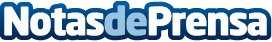 Demetrio Carceller Arce presenta las cuentas de 2019 ante los accionistas de Damm La Junta General, aplazada a causa de la pandemia, ha aprobado los resultados del último ejercicio, en el que Damm facturó 1.385 M€ (un 10% más que en 2018) y obtuvo un beneficio neto de 120 M€. La compañía mantiene su compromiso con los accionistas y aprueba el reparto del dividendo 2019 en los mismos niveles de 2018Datos de contacto:DAMMhttps://www.dammcorporate.com/es/sala-prensa932909217Nota de prensa publicada en: https://www.notasdeprensa.es/demetrio-carceller-arce-presenta-las-cuentas Categorias: Nacional Franquicias Finanzas Gastronomía Cataluña Logística Restauración Recursos humanos Consumo http://www.notasdeprensa.es